	News: 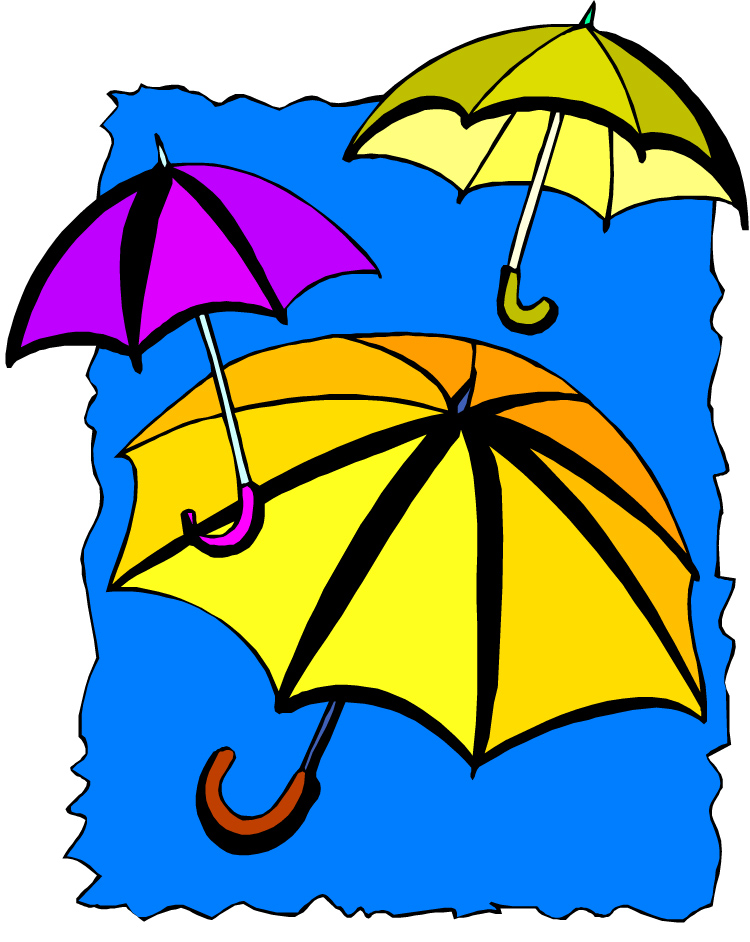 	IASC Convention 2015: 05.07-09.2015SundayMondayTuesdayWednesdayThursdayFridaySaturday                     1April Fools Day                    2                    3                    4                    5Easter                    6                  7                   8                  9                  10                  11                  12                  13                  14                   15Tax Day                  16                  17                  18                  19                  20                  21                   22Earth Day                  23                  24                  25                  26                  27                  28                   2930            May 1                    2